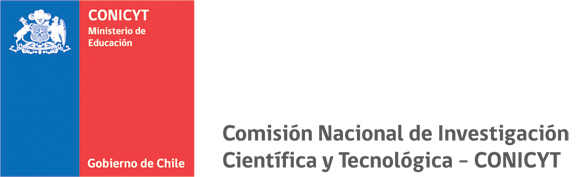 ACTA DE CESIÓN DE BIENES DE CAPITAL Y MOBILIARIO PROYECTOS FONDECYT REGULAREl(La) Sr(a). ______________ ________Investigador(a)  cede revocablemente, a título gratuito, los bienes adquiridos por el proyecto FONDECYT N° XXXXXXX a la Institución Patrocinante ____________ __________, hasta la fecha del término del proyecto declarada por los Consejos.  Una vez cumplido el plazo de término del proyecto, esta cesión automáticamente se transforma en una cesión Irrevocable.                                                                                            María Rosa MillánFecha: _______________*Indicar la calidad de participación: Investigador(a) Responsable o Coinvestigador(a)IDENTIFICACIÓN BIENES CAPITALDESCRIPCIÓNN° SERIEDOCUMENTOS (Factura, Invoice)OBSERVACIONES /OTROS DOC. 1.2.3.4.5.6.7.8.9.10.NOMBRE Y FIRMANOMBRE Y FIRMAInvestigador(a) Proyecto N° xxxxxxResponsable Institucional/Encargado(a) de Inventario